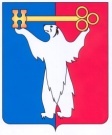 АДМИНИСТРАЦИЯ ГОРОДА НОРИЛЬСКАКРАСНОЯРСКОГО КРАЯПОСТАНОВЛЕНИЕ15.06.2018	                                       г. Норильск 				             № 235О внесении изменения в постановление и.о. Главы Администрации города Норильска от 27.12.2008 № 2180В целях урегулирования отдельных вопросов, связанных с распределением обязанностей по охране труда,ПОСТАНОВЛЯЮ:1. Внести в постановление и.о. Главы Администрации города Норильска от 27.12.2008 № 2180 «О распределении обязанностей в области управления охраной труда» (далее - Постановление) следующее изменение:1.1. Абзац первый пункта 1.4 Постановления изложить в следующей редакции:«1.4. начальника управления по персоналу Администрации города Норильска (иное уполномоченное лицо Управления по персоналу Администрации города Норильска, определенное приказом начальника Управления по персоналу Администрации города Норильска):».Глава города Норильска							Р.В. Ахметчин